Утверждаю: начальник управления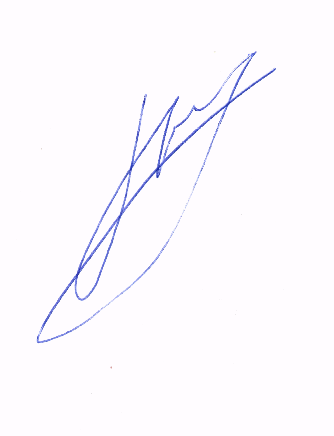 П.Г.ГонцулПлан работыУправления образования администрации Вагайского муниципального районаМАЙ   2015 годДата и время проведенияНаименование мероприятийМесто проведенияОтветственныйДОШКОЛЬНОЕ ОБРАЗОВАНИЕДОШКОЛЬНОЕ ОБРАЗОВАНИЕДОШКОЛЬНОЕ ОБРАЗОВАНИЕДОШКОЛЬНОЕ ОБРАЗОВАНИЕ21, 10чСовещание с руководителями, ст. воспитателями ДОУ «Результаты деятельности  детского сада в учебном году»МАДОУ Вагайский д/с «Родничок» д/садИльиных И.А.15Организация работы в летний периодАнализ  диагностики сформированности школьно -значимых функцийУправление образованияБанникова В.В.до 08Результаты мониторинга готовности  к обучению в школе выпускников ДОУУправление образованияИльиных И.А.Руководители ОУОБЩЕЕ ОБРАЗОВАНИЕОБЩЕЕ ОБРАЗОВАНИЕОБЩЕЕ ОБРАЗОВАНИЕОБЩЕЕ ОБРАЗОВАНИЕГосударственная итоговая аттестация выпускников 9 и 11 классовГосударственная итоговая аттестация выпускников 9 и 11 классовГосударственная итоговая аттестация выпускников 9 и 11 классовГосударственная итоговая аттестация выпускников 9 и 11 классов25272829География, литература-11кл.Математика – 9 кл Русский язык – 11клОбществознание, химия – 9 кл      ППЭРуководители ОУ, ППЭОтчеты,  мониторингиОтчеты,  мониторингиОтчеты,  мониторингиОтчеты,  мониторингидо 2010 - 20График проведения промежуточной   аттестации учащихся и выпускниковМониторинг здоровья Куликова Е.Н.Организация выходов в образовательные учреждения по изучению вопросов:Организация выходов в образовательные учреждения по изучению вопросов:Организация выходов в образовательные учреждения по изучению вопросов:Организация выходов в образовательные учреждения по изучению вопросов:18 - 2918 - 29в течение месяцаПриемка пришкольных  летне-оздоровительных лагерей     1-й этап приемки образовательных учреждений к новому учебному годуОрганизации питания в ОУ:- Первомайской, Зареченской, Черноковской СОШ, Черноковский д/с, Зареченской корр. школыАрканова М.ВШевелев О.А.Чусовитина Е.И.Семинары, конференции, заседания комиссий УОСеминары, конференции, заседания комиссий УОСеминары, конференции, заседания комиссий УОСеминары, конференции, заседания комиссий УО15С начальниками лагерей по организации и проведению летней оздоровительной кампании 2015 года. Управление образованияАрканова М.В.Мероприятия с учащимисяМероприятия с учащимисяМероприятия с учащимисяМероприятия с учащимися22 - 231 – 91 – 301-15до 1512 - 15Последний звонок для  9,11 кл.Мероприятия, посвященные празднованию Победы в Великой Отечественной войне 1941 – .г- Акции: «Георгиевская ленточка», «Вахта Памяти», «Тепло родного дома», «Народная Победа», «Бессмертный полк».Организация деятельности добровольческих отрядов старшеклассников, и организация работ по благоустройству памятников и воинских захоронений участников Великой Отечественной войны и вооружённых конфликтовОрганизация шефской и тимуровской помощиПроведение «Уроков мужества».Мероприятия, в рамках Дня СемьиУчастие в областных соревнованиях «Безопасное колесо» (совместно с ГАИ)ОУОУРуководители ОУРуководители ОУАрканова М.В.Руководители ОУРуководители ОУМ.В.АркановаМероприятия  РПМПКМероприятия  РПМПКМероприятия  РПМПКМероприятия  РПМПКв течение месяцав течение месяцаЭкспертно-диагностическая деятельностьВыходы в  Тукузскую СОШ  с целью изучения состояния дел по оказанию психолого-медико-педагогической помощи детям.КонсультативнаяОказание помощи подросткам, испытывающим стрессовое состояние при сдаче ОГЭ и ЕГЭ (по запросу ОУ)Образовательные учреждения  РПМПКАттестация педагогических кадровАттестация педагогических кадровАттестация педагогических кадровАттестация педагогических кадровв течение месяцаАттестация педагогических работников: -Шишкинской, Аксурской   школОбразовательные учрежденияЭкспертная комиссия Департамента образования и наукиСпортивные мероприятияСпортивные мероприятияСпортивные мероприятияСпортивные мероприятия07Спартакиада школьников по легкой атлетикеВагайская СОШРуководители ОУ